Промежуточная аттестация по английскому языку за 1 полугодие 7 класса Спецификация работы 
Характеристика структуры и содержания контрольно-измерительных материалов:
 КИМ состоит из двух частей: письменной (разделы 1–5, включающие задания по аудированию, чтению, задания на контроль лексико-грамматических навыков учеников и знания речевого этикета); устной (раздел 6, содержащий задания по говорению). 1.Назначение КИМ – оценить уровень усвоения учащимися материала тем №1-5 Документы, определяющие содержание диагностической работы Содержание теста определяется на основе Федерального государственного образовательного стандарта основного общего образования  Характеристика структуры КИМ. Работа включает 56 заданий. Распределение заданий КИМ по типам даётся в таблице 1. Таблица 1. Распределение заданий по типам КО – задания с кратким ответом, РО – задания с развернутым ответом Жанрово-стилистическая принадлежность текстов, используемых в разделе 5 (задания по аудированию) и разделе 4 (задания по чтению) В разделе 5 (задания по аудированию) используются высказывания собеседников в распространенных стандартных ситуациях повседневного общения по темам 1-5 учебника. Длительность звучания текста для аудирования – 1,5–2 минуты. В аудиозаписи все тексты звучат дважды. Тексты для аудирования звучат в исполнении носителей языка. В разделе 4 (задания по чтению) используются художественные тексты. Объем текстов для чтения – 100-150 слов. Языковая сложность текстов для аудирования и чтения соответствует базовому уровню сложности теста. Тематическое содержание текстов для аудирования и чтения определяется предметным содержанием речи, представленном в темах 1-5 учебника. Распределение заданий КИМ по содержанию, проверяемым умениям и способам деятельности В тесте проверяется иноязычная коммуникативная компетенция учащихся 7 класса. Тест нацелен на проверку речевых умений выпускников в четырех видах речевой деятельности (аудировании, чтении, письме, говорении), а также некоторых языковых навыков. В частности, в экзаменационной работе проверяются: умение понимать на слух основное содержание прослушанного текста и умение понимать в прослушанном тексте запрашиваемую информацию; умение читать текст с пониманием основного содержания и умение понимать в прочитанном тексте запрашиваемую информацию; навыки использования языковых единиц в коммуникативно-значимом контексте;  умение устного иноязычного общения в предлагаемых коммуникативных ситуациях. Дополнительные материалы и оборудование Перечень дополнительных материалов и оборудования утвержден приказом Рособрнадзора. Каждая аудитория для проведения письменной и устной части теста по иностранным языкам должна быть оснащена техническим средством, обеспечивающим качественное воспроизведение аудиозаписей на компакт- дисках (СD) для выполнения заданий раздела 5 «Задания по аудированию». Продолжительность теста Время выполнения первых 5-ти заданий составляет 40 минут. Время выполнения задания по говорения составляет 2 минуты на ученика. Система оценивания выполнения отдельных заданий и диагностической работы в целом Каждое правильно выполненное задание 1–30 оценивается 1 баллом, задания 31-55 – 2 баллами.  Выполнение заданий в разделе 6 «говорение» оценивается по критериям (максимально 7 баллов).  Уровень сложности заданий определяется сложностью языкового материала и проверяемых умений, а также типом задания. Таблица 4. Таблица перевода баллов в отметки по пятибалльной шкале Кодификатор планируемых умений Предметное содержание речи (во всех разделах работы)  Контрольно-измерительные материалы 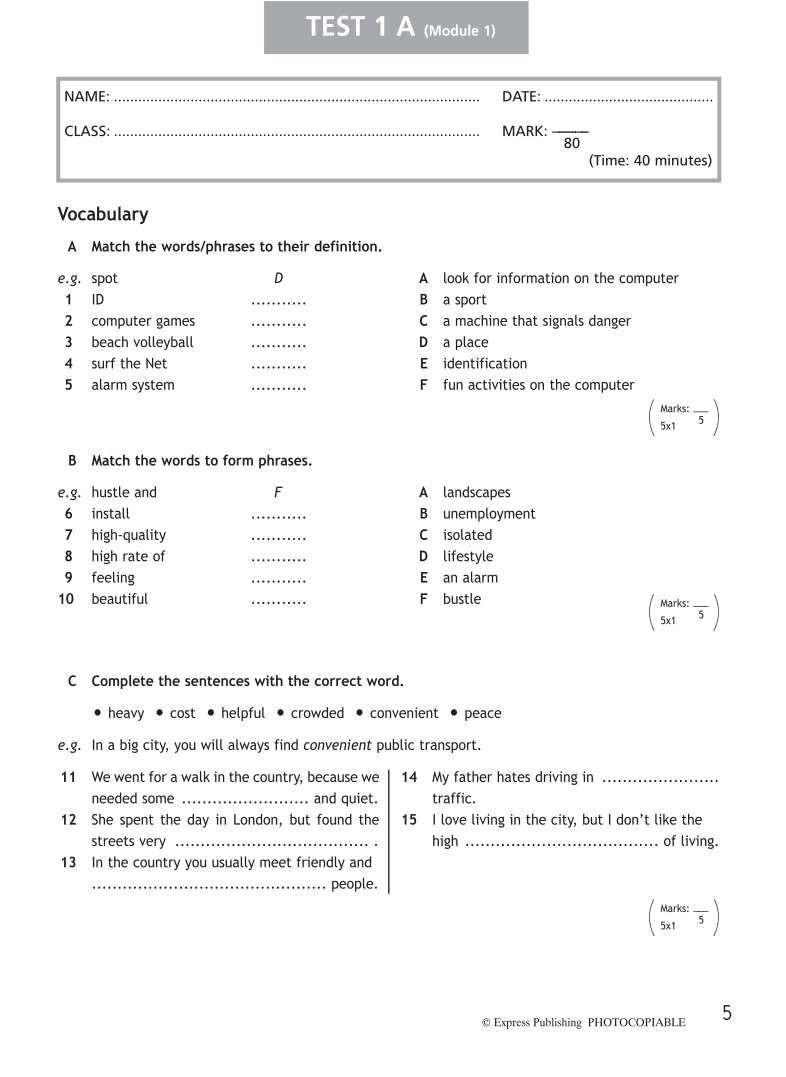 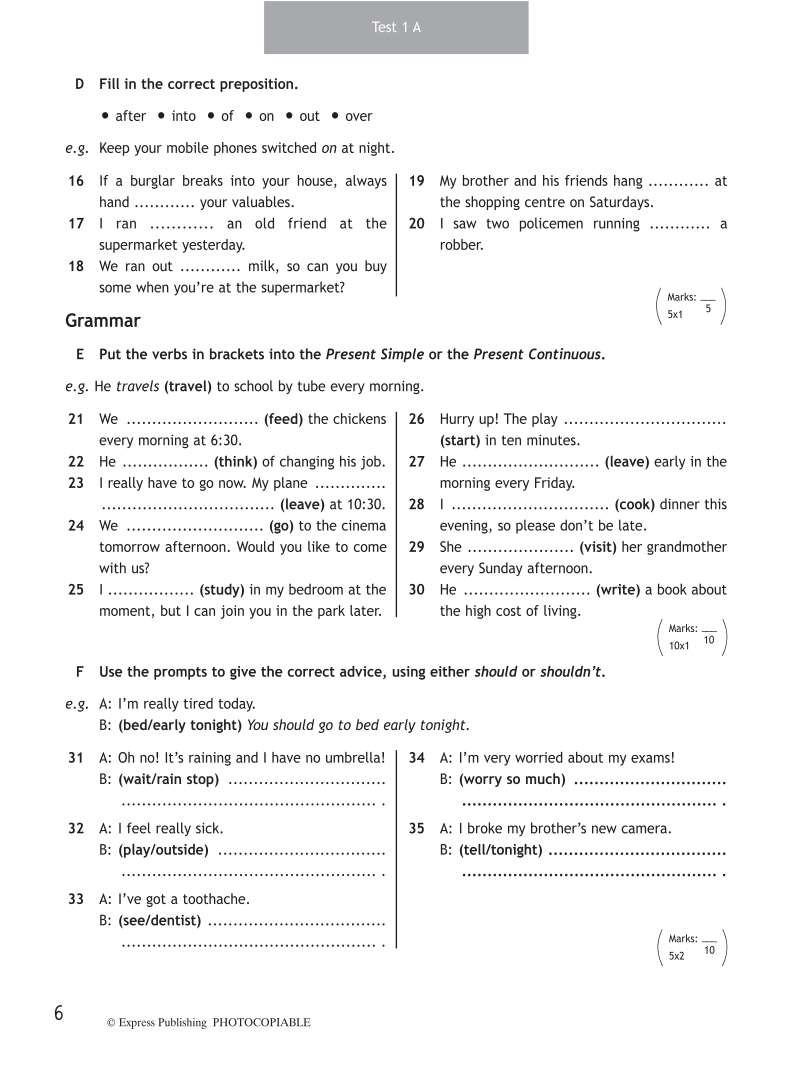 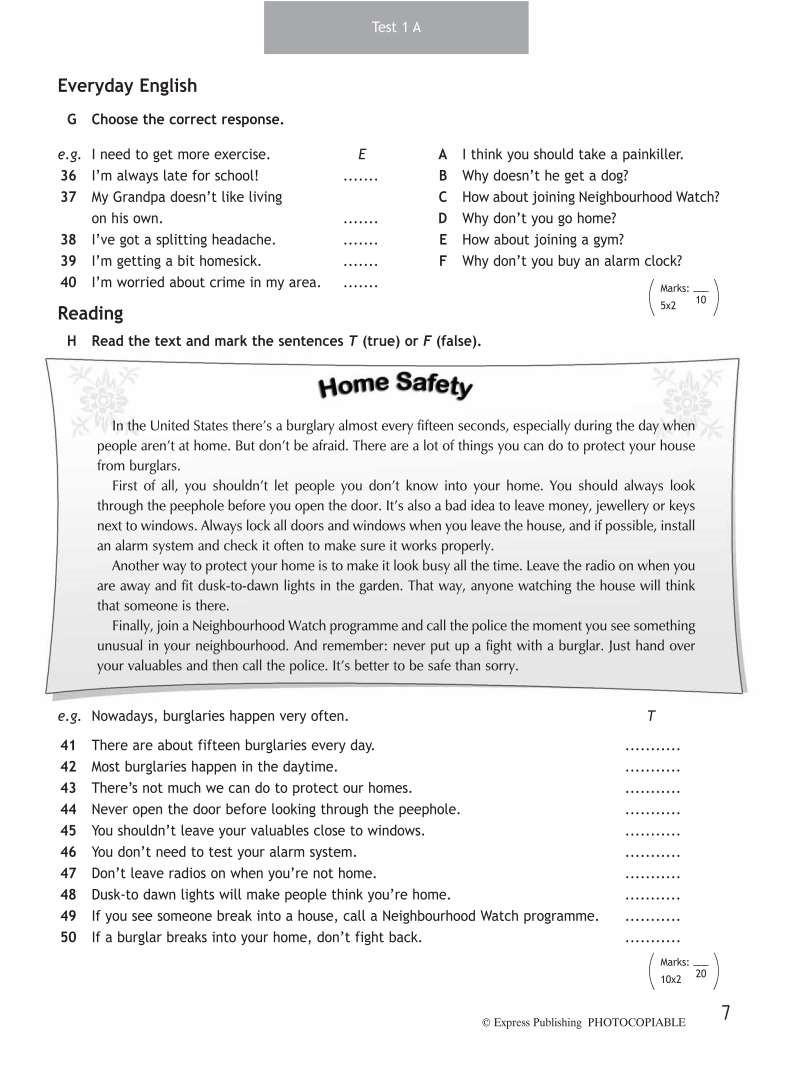 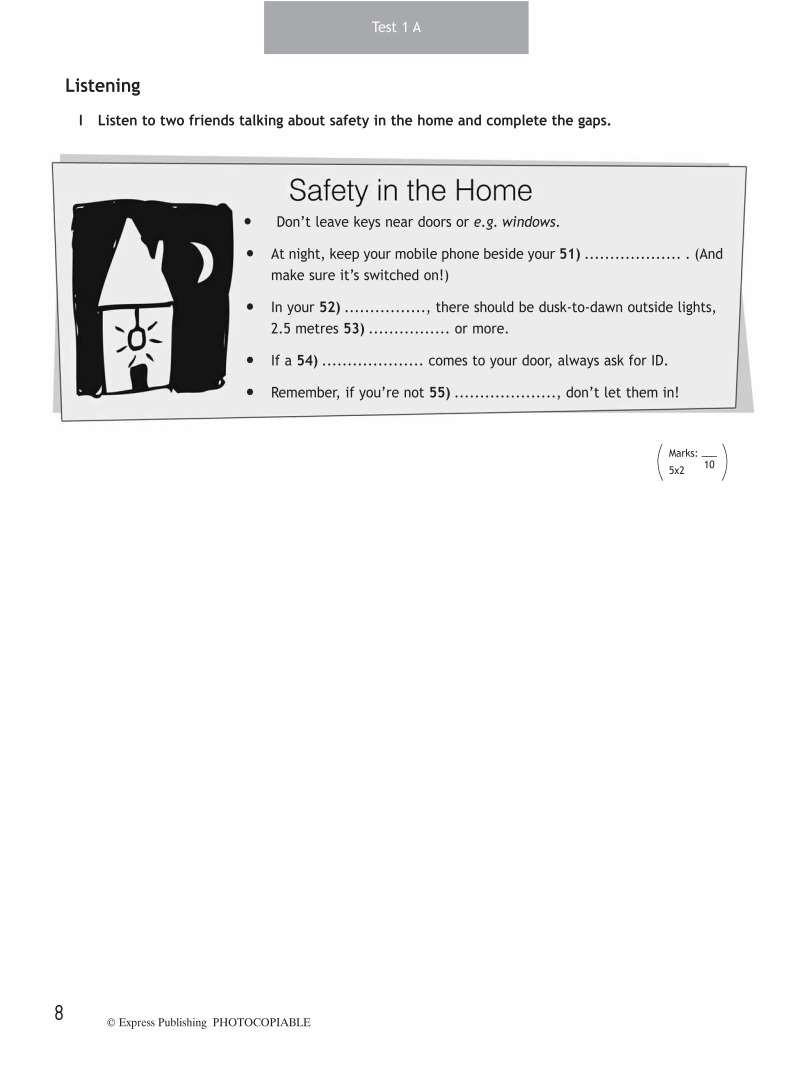 . Speaking Выберите фотографию и опишите её. (7-8 фраз) У вас есть полторы минуты на подготовку. План ответа поможет вам:  Who is in the photo Where  they are What he/she/they look(s) like What he/she/they is/are wearing What   he/she/they is/are doing Whether you like the picture or not, why 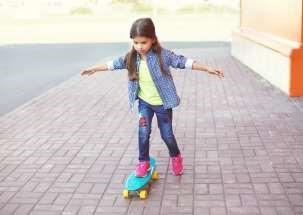 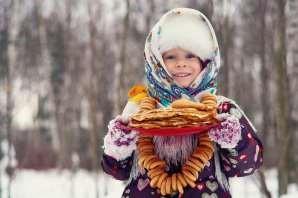 Раздел теста Число заданий Тип задания Уровень сложности задания Максимальный балл Раздел 1 (лексика) 20 КО Б 20 Раздел 2 (грамматика) 15 КО Б 20 Раздел 3 (речевой этикет) 5 КО Б 10 Раздел 4 (чтение) 10 КО Б 20 Раздел 5 (аудирование) 5 КО Б 10 Раздел 6 (говорение) 1 РО П 7 Итого 56 87 Отметка по пятибалльной шкале «2» «3» «4» «5» Баллы 0–34 35-54 55-72 73-87 № задания Описание элементов содержания, проверяемых в ходе теста A, B, C, D узнавать в письменном тексте изученные лексические единицы (слова, словосочетания, реплики-клише речевого этикета), в том числе многозначные в пределах тематики основной школы; употреблять в устной и письменной речи в их основном значении изученные лексические единицы (слова, словосочетания, реплики-клише речевого этикета), в том числе многозначные, в пределах тематики основной школы в соответствии с решаемой коммуникативной задачей;  соблюдать существующие в английском языке нормы лексической сочетаемости; E, F распознавать и употреблять в речи различные коммуникативные типы предложений: повествовательные (в утвердительной и отрицательной форме) вопросительные (общий, специальный, альтернативный и разделительный вопросы), побудительные (в утвердительной и отрицательной форме) и восклицательные; распознавать и употреблять в речи распространенные и нераспространенные простые предложения, в том числе с несколькими обстоятельствами, следующими в определенном порядке; распознавать и употреблять в речи местоимения: личные (в именительном и объектном падежах, в абсолютной форме), притяжательные, возвратные, указательные, неопределенные и их производные, относительные, вопросительные; распознавать и употреблять в речи глаголы в наиболее употребительных временных формах действительного залога: Present Simple, Future Simple и Past Simple, Present и Past Continuous, Present Perfect; распознавать и употреблять в речи различные грамматические средства для выражения будущего времени: Simple Future, to be going to, Present Continuous; распознавать и употреблять в речи модальные глаголы и их эквиваленты (may, can, could, be able to, must, have to, should); распознавать 	и 	употреблять 	в 	речи 	предлоги 	места, 	времени, направления;  G употребление в устной и письменной речи в ситуациях формального и неформального общения основных норм речевого этикета, принятых в странах изучаемого языка; H Выборочное понимание нужной информации, представленной в явном и в неявном виде, в несложных аутентичных текстах, содержащих отдельные неизученные языковые явления. I Выборочное понимание необходимой/запрашиваемой информации в несложных звучащих аутентичных текстах J Говорение: построение связного монологического высказывания с опорой на зрительную наглядность и/или вербальные опоры (ключевые слова, план, вопросы) в рамках освоенной тематики; Тема 1. Взаимоотношения в семье и с друзьями. Семейные праздники. Обязанности по домуТема 2. Внешность и характер человека (литературного персонажа)Тема 3. Досуг и увлечения (хобби) современного подростка (чтение, кино, театр, музей, спорт, музыка)Тема 4. Здоровый образ жизни: режим труда и отдыха, фитнес, сбалансированное питаниеТема 5. Покупки: одежда, обувь и продукты питания